                  Classroom objects (5’er kez yazınız)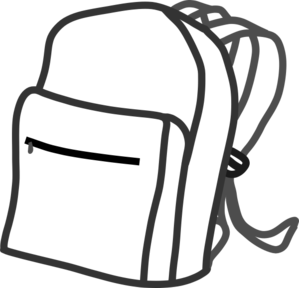    bag…………………………………………………………………………………………………………………………………………………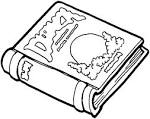   book……………………………………………………………………………………………………………………………………………………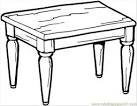 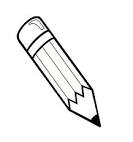 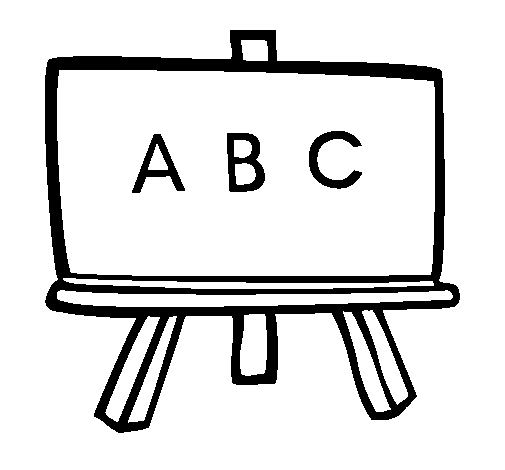 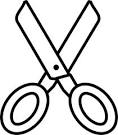   table…………………………………………………………………………………………………………………………………………………………  scissors………………………………………………………………………………………………………………………………………………  board……………………………………………………………………………………………………………………………………………………pencil…………………………………………………………………                 ………………………………………………………………………………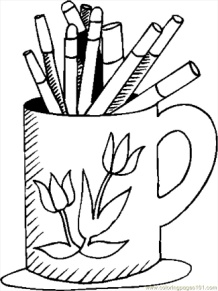    crayon……………………………………………………………    ……………………………………………………………………………..